Strategic Partnerships training exercise worksheetYour campaign/project:Touchpoint map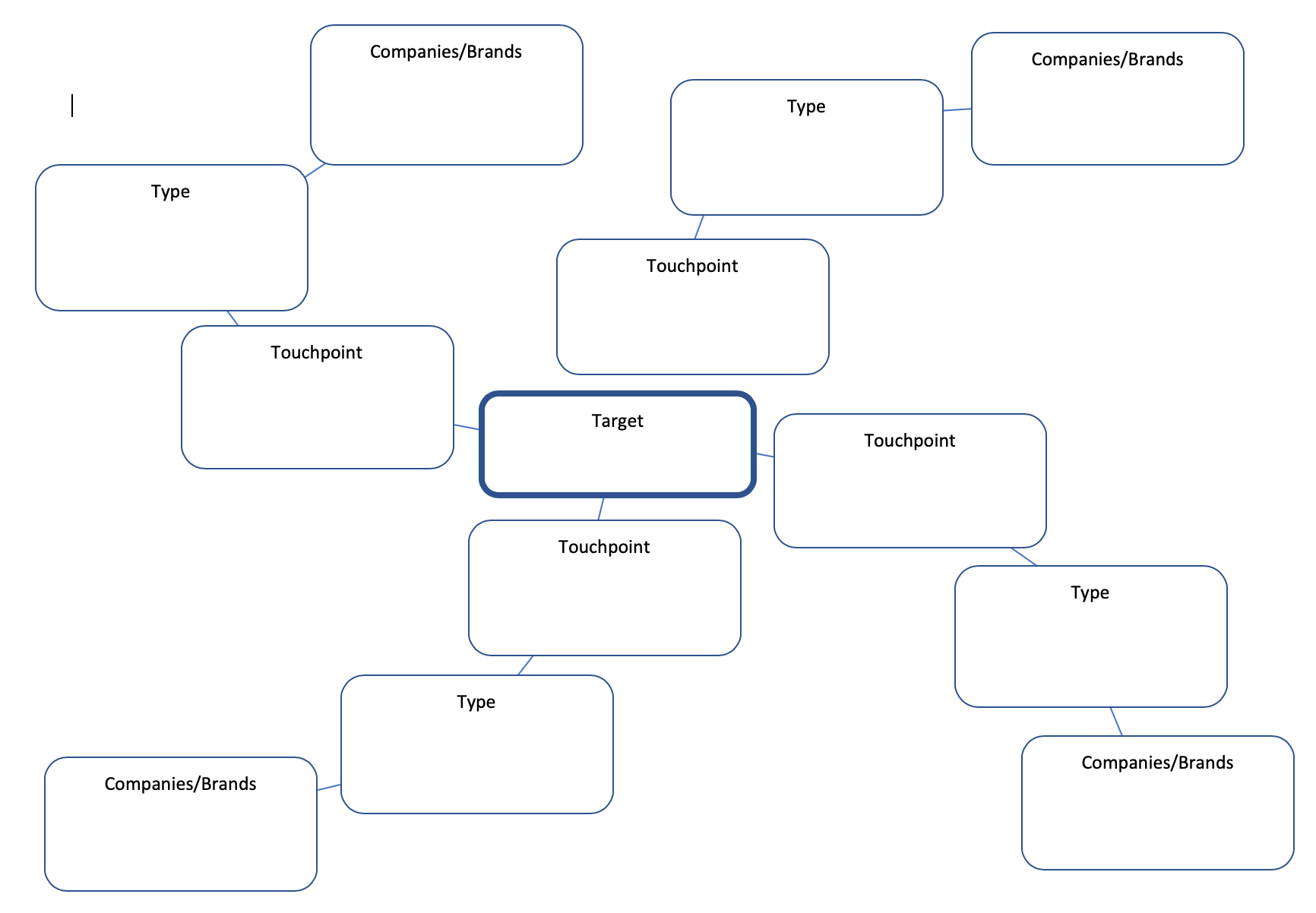 Ask and offer